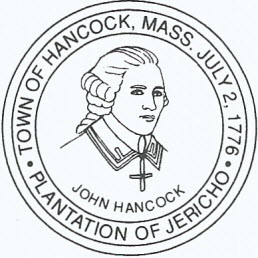 TOWN OF HANCOCK3650 HANCOCK ROAD       HANCOCK, MASSACHUSETTS 01237       413-738-5225       FAX 413-738-5310PLUMBING & GAS INSPECTORThomas DiCiccoPO Box 1058Hancock, MA  01237tandkdicicco@gmail.com(413) 738-5750FEES PER THOMAS DiCICCOAS OF 6/7/17Plumbing Permit Fees:	Plumbing Permit: $25.00					Per Fixture Cost:   $10.00Gas Permit Fees:		Gas Permit: 	          $25.00					Per Fixture Cost:   $10.00We cannot accept cash.Please make checks out to Town of Hancock.  Thank you.